江门市司法局八楼会议室天花改造需求文件2022年12月1.天花改造效果图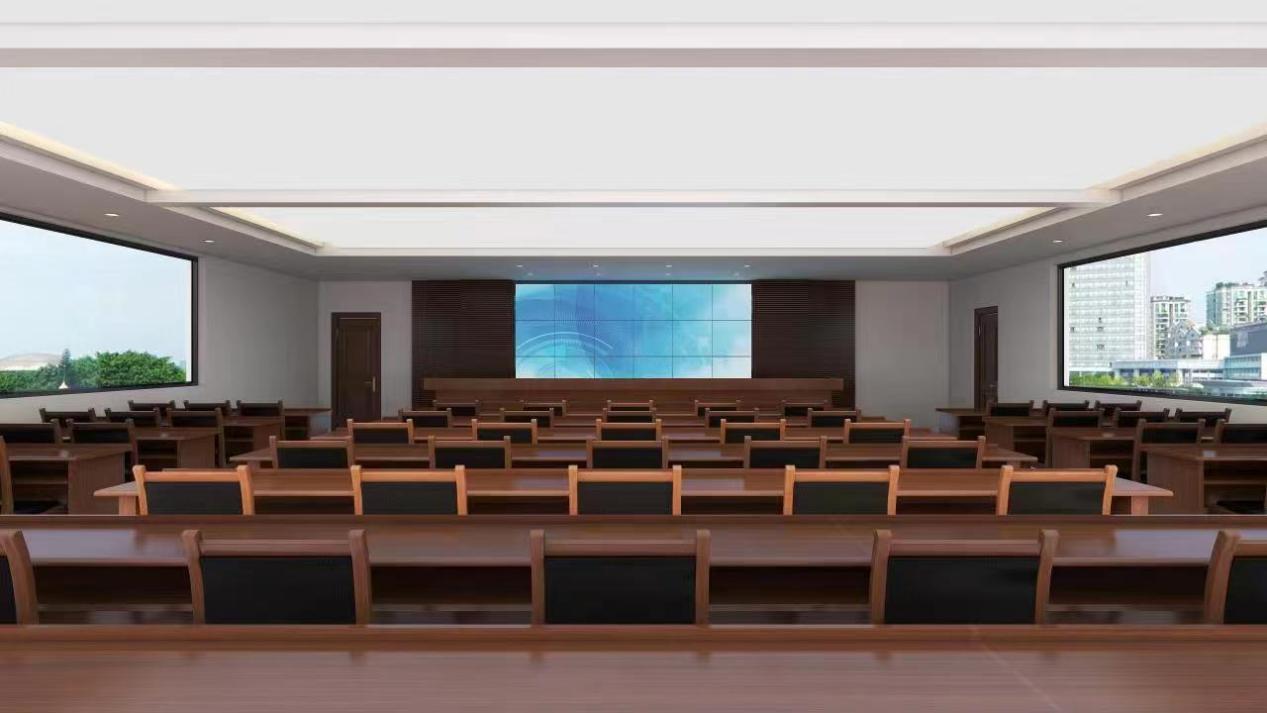 2.背景幕样式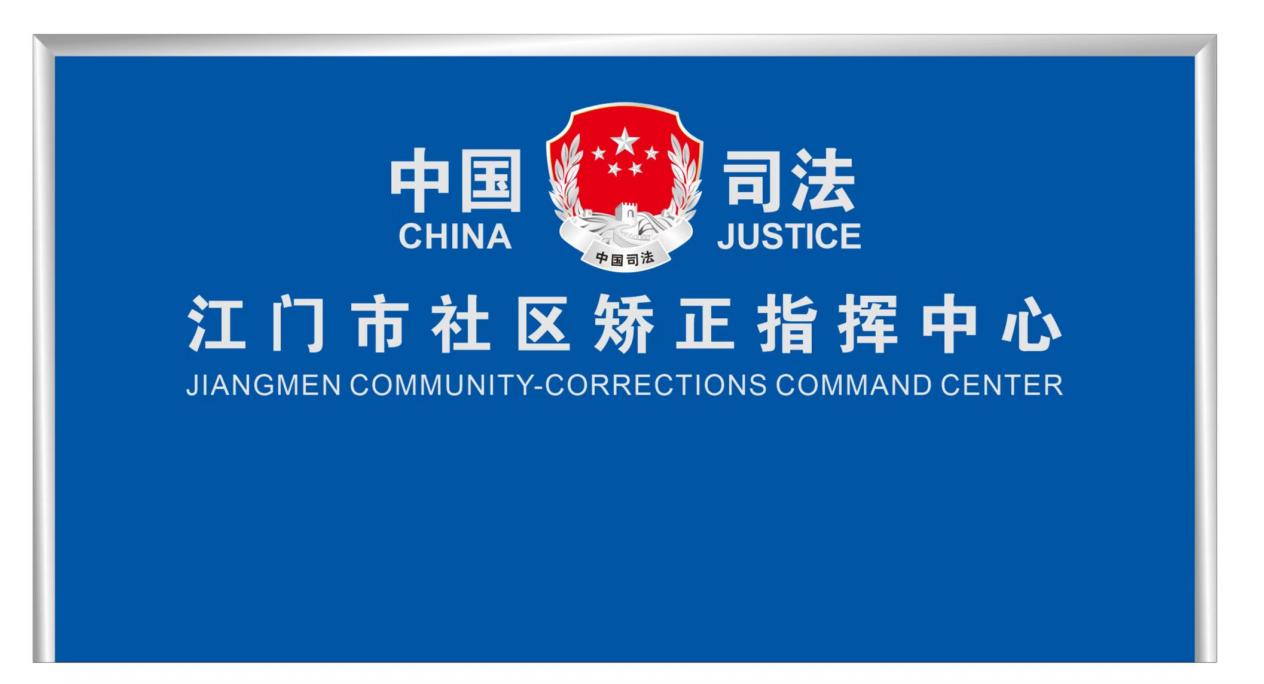 3.江门市司法局八楼会议室天花改造项目工程量及清单序号项目分类项目名称规格要求品牌单位数量备注1会议室天花改造拆除拆除局部天花造型/石膏板/龙骨㎡约751会议室天花改造拆除拆除原有灯具/平板照明灯项1暂定1会议室天花改造管线铺设、设备安装原线路检修、分组整理项11会议室天花改造管线铺设、设备安装安装LED筒灯/射灯/3-4.5寸；天花开孔国产盏36LED使用欧普照明1会议室天花改造管线铺设、设备安装安装天花软膜/五金配件/可调节LED光源/光源调节面板/变压器等国产㎡约75定制软膜灯箱1会议室天花改造天花维修、制作10mm阻燃夹板制作软膜灯槽；10mm螺杆轻钢龙骨吊装/平面国产㎡约7512厘环保防火难燃夹板 1会议室天花改造天花维修、制作天花原有灯孔修复、局部修复；项11会议室天花改造背景幕制作窗帘式挂幕国产㎡13内容见上图1会议室天花改造抹灰天花抹灰油漆；局部修补、打磨；底漆一遍；面漆两遍国产㎡165立邦/嘉宝莉/多乐士1会议室天花改造其他材料/建筑废料运输国产项1装饰材料上楼运输费；建筑垃圾下楼运输费；1会议室天花改造其他桌椅保护/地面保护/完工后一次性保洁定制㎡124